                                                     КЫВКÖРТÖД                                                                   РЕШЕНИЕ    27 февраля  2017г.	    		                                                       №  IV-05/25  ( пст. Подзь, Республика Коми)Об утверждении Положения о земельном налоге         В соответствии с Налоговым кодексом Российской Федерации, Федеральным законом от 06.10.2003 № 131-ФЗ «Об общих принципах организации местного самоуправления в Российской Федерации», Уставом МО сельского поселения «Подзь»Совет сельского поселения «Подзь» решил:Утвердить Положение о земельном налоге согласно приложению.Признать утратившим силу  решение Совета сельского поселения «Подзь» от 22.11.2006 года № I-10/56 «Об утверждении Положения о земельном налоге»; решение Совета сельского поселения «Подзь» от 09.04.2008 года № I-23/109 «О внесении дополнений в решение Совета сельского поселения «Подзь» «Об утверждении Положения о земельном налоге»; решение Совета сельского поселения «Подзь» от 01.09.2008 года № I-27/120 «О внесении изменений в решение Совета сельского посления «Подзь» «О внесении  изменений и дополнений в решение Совета сельского посления «Подзь» «Об утверждении Положения о земельном налоге»; решение Совета сельского поселения «Подзь» от 25.11.2010 года № II-21/72 «О внесении изменений в решение Совета сельского поселения «Подзь» «Об утверждении Положения о земельном налоге»; решение Совета сельского поселения «Подзь» от 03.10.2011 года № II-27/88 «О внесении дополнений в решение Совета сельского посления «Подзь» от 23.11.2006 года  «Об утверждении Положения о земельном налоге»  № I-10/56; решение Совета сельского поселения «Подзь» от 28.09.2012 года № II -36/122 «О внесении дополнений в решение Совета сельского поселения «Подзь» «Об утверждении Положения о земельном налоге» от 22.11.2006 г. № I – 10/56 (в редакции от 09.04.2008 г. № I -23/109, 01.09.2008 г. № I -27/120, 25.11.2010 г. № II -21/72, 03.10.2011 г. № II -27/88); решение Совета сельского поселения «Подзь» от 23.12.2013 года № III-12/43 «О внесении изменений и дополнений в решение Совета сельского поселения «Подзь» «Об утверждении Положения о земельном налоге»; решение Совета сельского поселения «Подзь» от 25.11.2014 года № III-20/69 «О внесении изменений в решение Совета сельского поселения «Подзь» «Об утверждении Положения о земельном налоге».Настоящее решение вступает в силу  с момента подписания и распространяется на правоотношения, возникшие с 01 января 2018 года. Глава сельского поселения «Подзь» -			И.А. ЧугаеваПриложение №1 К решению Совета сельского поселения «Подзь» от 27.02.2017г. IV-05/25 Об утверждении Положения о земельном налоге ПОЛОЖЕНИЕ О ЗЕМЕЛЬНОМ НАЛОГЕГлавой 31 Налогового кодекса Российской Федерации и настоящим положением на территории муниципального образования сельского поселения «Подзь» устанавливается земельный налог.Настоящим положением в соответствии с Налоговым Кодексаом Российской Федерации определяются налоговые ставки земельного налога, порядок и сроки уплаты налога, порядок и сроки представления налогоплательщиками документов , подтверждающих право на уменьшение налоговой базы, а также устанавливаются налоговые льготы.Налоговые ставки устанавливаются в следующих размерах:0,1 процента кадастровой стоимости в отношении земельных участков:- отнесенных к землям сельскохозяйственного назначения или к землям в составе зон сельскохозяйственного использования и используемых для сельскохозяйственного использования;- занятых жилищным фондом и объектами  и инженерной инфраструктуры жилищно-коммунального комплекса (за исключением доли в праве на земельный участок, приходящийся к жилищному фонду и к объектам инженерной инфраструктуры жилищно-коммунального комплекса) или предоставленных для жилищного строительства;- предоставленных для личного подсобного хозяйства, садоводства, огородничества, или животноводства.2) 1,5 процента в отношении прочих земельных участков;3. Налог подлежит к уплате в порядке, предусмотренном налоговым законодательством Российской Федерации и в сроки:1) налогоплательщиками – организациями и физическими лицами, являющимися индивидуальными предпринимателями, налог уплачивается по истечении налогового периода не позднее 01 февраля года, следующего за налоговым периодом;2) налогоплательщиками – физическими лицами, уплачивающими налог на основании налогового уведомления, налог уплачивается не позднее 01 ноября, следующего за налоговым периодом;	Документы, подтверждающие право на уменьшение налоговый базы в соответствии Главой 31 Налогового кодекса Российской Федерации, предоставляются в налоговые органы по месту нахождения земельного участка после получения налогового уведомления на уплату земельного налога в срок до 01 февраля.4. Льготы по уплате земельного налога  1) Освободить полностью от исчисления и уплаты земельного налога, следующие категории налогоплательщиков:- органы местного самоуправления, учреждения образования. 2) Предоставить дополнительные льготы налогоплательщикам сельского поселения «Подзь» по уплате земельного налога на основе личного заявления и предоставления следующих документов, в размере 100% от суммы налога:-  инвалиды, имеющие 1 и 2 группу инвалидности - справки МСЭК;- Ветераны и инвалиды Великой Отечественной войны – соответствующего удостоверения.	Основанием для предоставления льготы являются документы, подтверждающие данное право. 	Налог вводится в действие на территории муниципального образования сельского поселения «Подзь» с 01 января 2018года. 	Настоящее положение подлежит официальному опубликованию.	Настоящее положение вступает в силу с 01 января 2018 года, но не ранее, чем по истечении одного месяца со дня его официального опубликования.«Подз» сиктовмöдчöминса Сöвет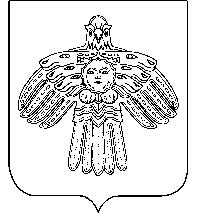 Советсельского поселения «Подзь»